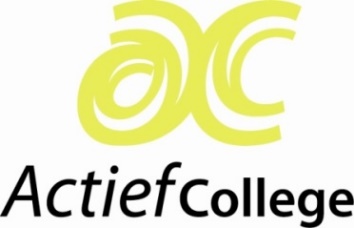 Actief CollegeKoninginneweg 126	Postbus 1221	3260 AE  Oud-Beijerland	T: 0186-612130	E: administratie@actiefcollege.nl	Aanvraagformulier voor vrijstellinglichamelijke opvoeding...............................................................................................................................................................................In te vullen door ouder/verzorgerVolledig ingevuld formulier inleveren bij de administratieNaam leerling				: ...............................................................................................................................................................................Klas					:...............................................................................................................................................................................Naam docent lichamelijke opvoeding	:...............................................................................................................................................................................De ouder(s)/verzorger(s) verzoeken het Actief College om vrijstelling van de lessen LO................................................................................................................................................................................Reden verzoek				:.............................................................................................................................................................................................................................................................................................................................................................................................................................................................................................................................................Eventuele diagnose arts			:...............................................................................................................................................................................Verwachte tijdsduur (nodig voor herstel)	:...............................................................................................................................................................................Naam ouder/verzorger			:...............................................................................................................................................................................Telefoonnummer			:...............................................................................................................................................................................Datum					:...............................................................................................................................................................................Handtekening				:...............................................................................................................................................................................In te vullen door directie (teamleider)...............................................................................................................................................................................Aanvraag vrijstelling is:□ akkoord□ afgewezenHet document wordt opgenomen in het logboek van Magister.De opdracht voor lichamelijke opvoeding wordt via Magister verstrekt aan de leerling door de docent lichamelijke opvoeding. 